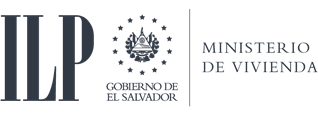 EstadísticasNOVIEMBRE Y DICIEMBRE 2022Instituto de Legalización de la Propiedad 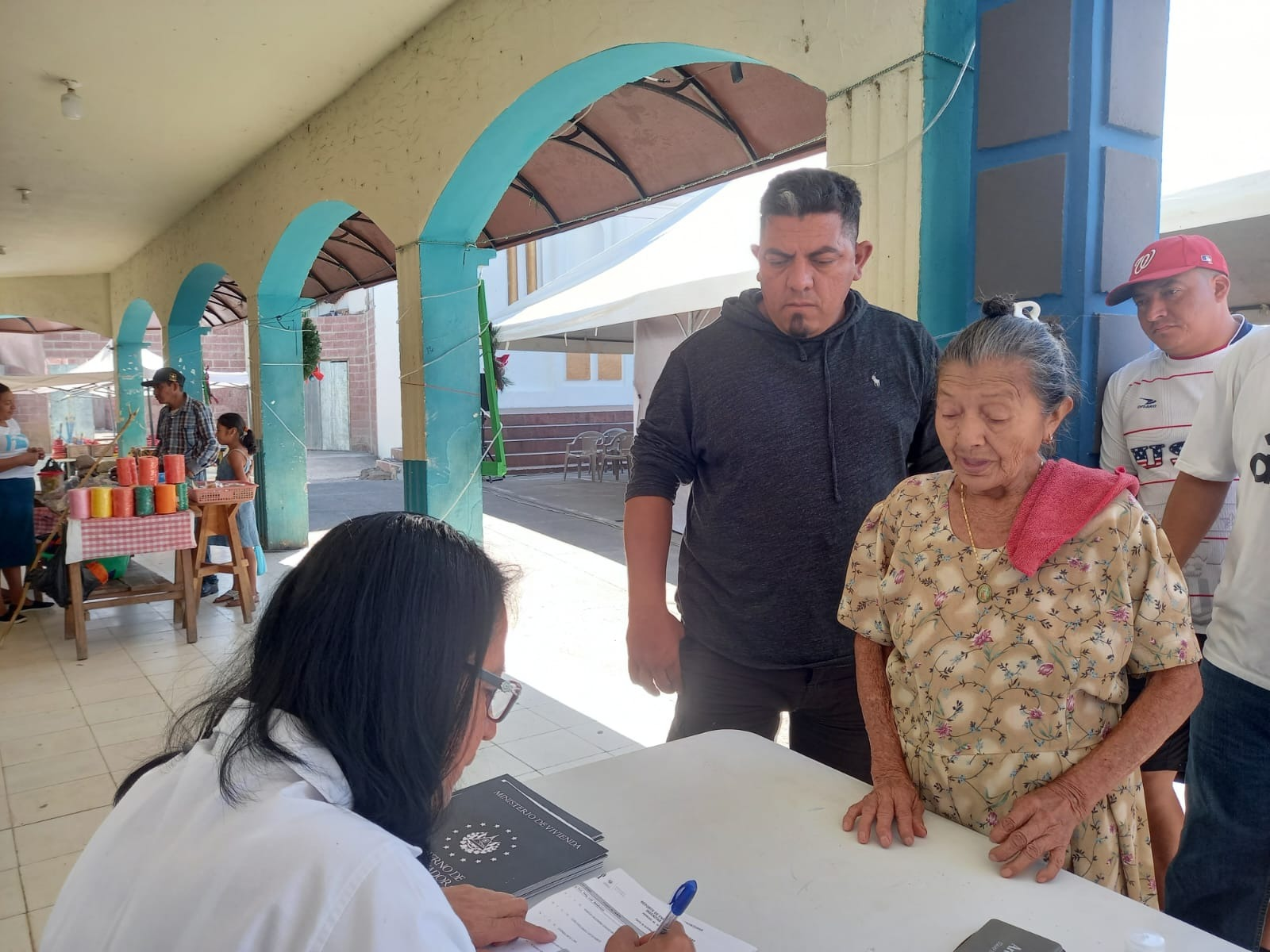 EstadísticasAGOSTO, SEPTIEMBRE Y OCTUBRE  2022En el período que comprende las estadísticas, se brindaron 1,508 servicios en diferentes proyectos ubicados en 51 municipios y 14 departamentos del país. Los servicios consistieron en diagnóstico de campo, aprobación técnica de planos e inscripción de documentos.DIAGNOSTICO DE CAMPO/FICHA JURIDICAAPROBACIÓN TÉCNICA DE PLANOSINSCRIPCIÓN DE DOCUMENTOSRespecto al indicador de escrituras inscritas, cabe mencionar que para el período de noviembre y diciembre de 2022, 650 familias obtuvieron la seguridad jurídica de sus parcelas, de ellas 456 escrituras fueron inscritas a favor de mujeres y 194 a favor de hombres; el resto de escrituras corresponden a 3 inscripciones por Ministerio de Ley del Convenio con el Instituto Nacional de los Deportes (INDES) correspondiente a El Complejo Deportivo Las Chinamas, Estadio San Sebastián y Polideportivo Helene Arias, también se realizó la inscripción de la donación a favor del Ministerio de Vivienda del Proyecto Agromercado, del municipio de San Martín, departamento de San Salvador, así mismo se realizaron 49 inscripciones a favor del Estado y Gobierno de El Salvador en el ramo de Salud correspondiente al Hospital Nacional Rosales; las dos inscripciones restantes pertenecen a la inscripción de dos compraventas a favor del Fondo Nacional de Vivienda Popular como parte del programa Asistencia Tecnica.IndicadorIndicadorDiagnóstico de Campo / Ficha Jurídica374LotesAprobación Técnica de Planos429LotesInscripción de documentos705LotesTotal general1,508LotesSuma de totalmesgenero11. Noviembre12. DiciembreTotal generaldeptomunicipioFAHUACHAPANAHUACHAPAN7878Total AHUACHAPAN7878CABAÑASCINQUERA11GUACOTECTI33ILOBASCO66SENSUNTEPEQUE22VICTORIA44VILLA DOLORES11Total CABAÑAS1717CHALATENANGOCITALA11LA PALMA11SAN IGNACIO11Total CHALATENANGO213LA LIBERTADCIUDAD ARCE11LA LIBERTAD99SAN JUAN OPICO11SAN PABLO TACACHICO11Total LA LIBERTAD9312LA PAZSAN LUIS LA HERRADURA11ZACATECOLUCA4545Total LA PAZ4646SAN MIGUELSAN MIGUEL112Total SAN MIGUEL112SAN SALVADORGUAZAPA9191NEJAPA2626SAN MARTIN392867Total SAN SALVADOR65119184SAN VICENTESAN VICENTE23124Total SAN VICENTE23124SANTA ANATEXISTEPEQUE11Total SANTA ANA11SONSONATEACAJUTLA77Total SONSONATE77Total general1701203374Suma de totalmesgenero11. NoviembreTotal 11. Noviembre12. DiciembreTotal 12. DiciembreTotal generaldeptomunicipioFMFMAHUACHAPANCONCEPCION DE ATACO4599Total AHUACHAPAN4599CABAÑASCINQUERA111GUACOTECTI444ILOBASCO44559JUTIAPA33114SAN ISIDRO22446SENSUNTEPEQUE20205525VICTORIA11111112VILLA DOLORES333Total CABAÑAS4848161664CHALATENANGOAGUA CALIENTE111EL CARRIZAL111LA PALMA111NUEVA CONCEPCION111SAN FERNANDO111Total CHALATENANGO112335CUSCATLANSAN PEDRO PERULAPAN333SANTA CRUZ MICHAPA111SUCHITOTO111Total CUSCATLAN113145LA LIBERTADQUEZALTEPEQUE111SAN JUAN OPICO16161117SAN PABLO TACACHICO111Total LA LIBERTAD17172219LA PAZSAN LUIS LA HERRADURA111SAN MIGUEL TEPEZONTE595959SAN PEDRO MASAHUAT111SANTIAGO NONUALCO111ZACATECOLUCA454545Total LA PAZ1061107107LA UNIONPASAQUINA111Total LA UNION111MORAZANARAMBALA555CACAOPERA111JOCOAITIQUE111MEANGUERA1231125SAN FRANCISCO GOTERA111TOROLA222Total MORAZAN491311215SAN MIGUELSAN MIGUEL111Total SAN MIGUEL111SAN SALVADOREL PAISNAL111NEJAPA262626ROSARIO DE MORA777SAN MARTIN111SAN SALVADOR62629971TONACATEPEQUE111Total SAN SALVADOR989899107SANTA ANACOATEPEQUE888888Total SANTA ANA888888SONSONATEACAJUTLA222NAHUIZALCO3255SONSONATE111Total SONSONATE33288Total general275101129612166133429mesgenero11. NoviembreTotal 11. Noviembre12. DiciembreTotal 12. DiciembreTotal generaldeptomunicipioFMFMLA LIBERTADCIUDAD ARCE5721781031391LA LIBERTAD111SAN JUAN OPICO1121256Total LA LIBERTAD158218021151898LA UNIONPASAQUINA111Total LA UNION111MORAZANJOATECA2133Total MORAZAN2133SAN SALVADORAPOPA1811291451948CIUDAD DELGADO222CUSCATANCINGO111ILOPANGO821010MEJICANOS222SAN MARTIN125174343SAN SALVADOR48481149TONACATEPEQUE22113Total SAN SALVADOR495434137115521158SANTA ANASANTA ANA1314317416375238412Total SANTA ANA1314317416375238412SONSONATEACAJUTLA2152626IZALCO222JUAYUA222SAN JULIAN111Total SONSONATE1452152631USULUTANUSULUTAN11112Total USULUTAN11112Total general52244102398321292307705